RALLYSPRINT de ASFALTO“(título)”__ de _____ de 2023REGLAMENTO PARTICULAR(Logo Organizador)PROGRAMA HORARIOTABLÓN OFICIAL DE AVISOS Y SECRETARIA DE PRUEBADesde el __ de ___________ hasta el __ de _________,  en _____________________________________________________, en horario de 00:00 a 00:00Y desde las __:__ horas del __ de _________ hasta la finalización de la prueba en _____________________________________________________REGLAMENTACIÓNLa prueba se disputará conforme a lo establecido en las Prescripciones Comunes de los Campeonatos y Trofeos de la F.M.A., el Reglamento General de Asfalto de la F.M.A., las Prescripciones Comunes a los Campeonatos de España (que sean de aplicación), los Reglamentos Deportivos de Rallyes de Campeonatos de España (que sean de aplicación) y al presente Reglamento Particular.El Código Deportivo Internacional será de aplicación –con carácter prioritario- en los aspectos generales, de procedimiento, reclamaciones y apelaciones.I.-	ORGANIZACIÓN1.1.	Definición	El Club ________________________, organiza el ___________________________, que se celebrará el día __ de ___________ de 2023.	Nº permiso organización  FMA.: ___ / 23	Fecha:   __ / __ / 231.2.	Comité Organizador	El Comité Organizador está formado por:D.  _______________________D.  _______________________	D.  _______________________1.3.	Oficiales de la Prueba	Director de Carrera:			D. __________________________	Director Adjunto de Seguridad:	D. _________________________	El resto de Oficiales se comunicarán mediante Anexo y/o Complemento.MODALIDADES GENERALESII.-	PUNTUABILIDADLa prueba es puntuable para el Campeonato Madrileño de Asfalto y para el Trofeo Madrileño de Regularidad con coeficiente 2 para ambos.III.-	DESCRIPCIÓN	La prueba consta de dos tramos de 00,0  y 00,0 Km. de recorrido, a los cuales se le dará tres (3) pasadas cronometradas, en el mismo sentido.Los reconocimientos están restringidos una vez cerrado el plazo de inscripción de la prueba, estando prohibido transitar por los tramos a partir de esa fecha.IV. 	PARTICIPANTESPara la práctica del automovilismo en todas las especialidades (menos las de circuito y autocross), será preciso que el piloto esté en posesión durante todo el desarrollo de la competición, -además de la licencia federativa apropiada-, de la preceptiva y adecuada autorización administrativa para conducir (permiso de conducción), según lo dispuesto en el artículo 60 de la Ley de Seguridad Vial (R.D.L. 339/1990 de 2 de Marzo por el que se aprueba Texto Articulado de la Ley sobre Tráfico, Circulación de Vehículos a Motor y Seguridad Vial)Todos los deportistas deben estar en posesión de una licencia expedida en España, bien sea través de la RFEDA (autonómica/estatal e internacional), así como por cualquiera de las Federaciones autonómicas, independientemente del convenio con la RFEDA.El tipo de licencias admitidas serán las siguientes:Todos los concursantes, clubes, oficiales, asistencias, etc... deberán estar en posesión de la licencia estatal correspondiente expedida por la RFEDA o autonómica de la FMA.V.-	VEHÍCULOS ADMITIDOS	Serán admitidos los vehículos indicados en el Art. 7 del Campeonato Madrileño de Asfalto, agrupándose de acuerdo con el siguiente cuadro teniendo en cuenta el factor multiplicador en los motores sobrealimentados de 1,7 en los motores de gasolina y 1,1 en los motores diésel.Los vehículos admitidos de Regularidad Clásica y Sport serán los indicados en el Artículo 5 del Reglamento del Trofeo Madrileño de Regularidad.Todos los participantes deberán estar en posesión de una Pasaporte Técnico del vehículo. El Pasaporte Técnico será presentada a solicitud de los Comisarios Técnicos en las Verificaciones. Será obligación del concursante presentarla en todas las pruebas en que tome parte. En caso de no presentar la citada ficha en pruebas posteriores le será impuesta una sanción según lo contemplado en el Anexo de Penalizaciones del reglamento del Campeonato Madrileño de Asfalto. VI.-	SOLICITUD DE INSCRIPCIÓN - INSCRIPCIONES6.1.	Fecha y horario límite de la solicitud de inscripción		HASTA LAS __:__  HORAS DEL LUNES DÍA __ DE ______ DE 2023.El número máximo de participantes del Campeonato, Copa y Trofeo de esta especialidad será de XX vehículos.Las inscripciones serán aceptadas según orden de entrada de fecha, hora y entrega de documentación solicitada. Si antes de llegar a la fecha y hora de cierre de inscripción reglamentado se alcanzara 	el límite máximo indicado, se establecerá una lista de reservas. En esta lista de reservas tendrán orden de prioridad los participantes con licencia FMA y los que 	hayan confirmado su puntuabilidad sobre el resto de participantes.    	Las solicitudes de inscripción serán admitidas en ____________________________ VII.-	DERECHOS DE INSCRIPCIÓN 7.1.	Los derechos de inscripción se fijan en:	7.1.1. Con la publicidad facultativa propuesta por el Organizador:		000 €	7.1.2.  Sin la publicidad facultativa propuesta por el Organizador:		000 €Vehículos Regularidad Clásica y Sport:	7.1.3. Con la publicidad facultativa propuesta por el Organizador:		000 €	7.1.4. Sin la publicidad facultativa propuesta por el Organizador:		000 €7.2. 	La solicitud de inscripción no será aceptada si no va acompañada de:Los derechos de inscripciónSi no está debidamente cumplimentada en todos sus apartadosEntrega de toda la documentación solicitada.VIII.-	PUBLICIDAD	Los participantes deben reservar los espacios descritos a continuación: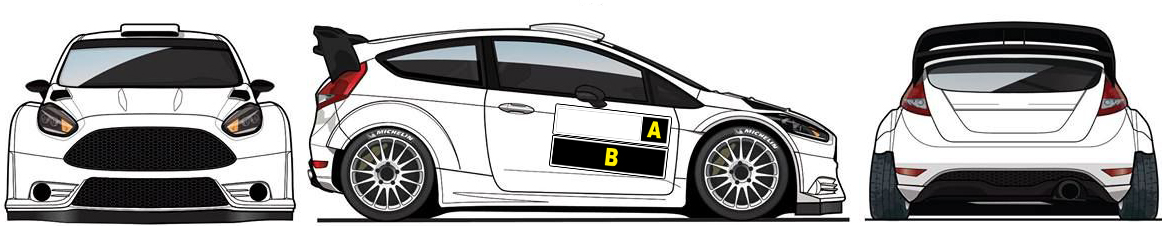 A: PUBLICIDAD OBLIGATORIA NÚMEROS - (ESPECIFICAR EL NOMBRE, si la hubiera)    Un juego de dos paneles de puertas delanteras de forma rectangular.B: PUBLICIDAD FACULTATIVA - (ESPECIFICAR EL NOMBRE, si la hubiera)	NOTA:	Se recuerda a los participantes la obligatoriedad de colocar la publicidad en los lugares señalados al efecto, NO permitiéndose pasar las Verificaciones Técnicas si no está colocada la publicidad en los lugares señalados en el croquis. IX.-	DESARROLLO DEL RALLYSPRINT9.1.	Hora Oficial. Durante el transcurso del rallysprint la hora oficial será la hora GPS.9.2.	Parque Cerrado. Existirá un parque cerrado vigilado y sin el acceso a público al finalizar la prueba cuya apertura será establecida por los Comisarios Deportivos. Todos los competidores deberán acceder por sus propios medios a la zona de parque cerrado, salvo disposición adicional por parte del Colegio de Comisarios Deportivos o casos especiales debidamente comunicados a estos.9.3.	Penalizaciones. Las penalizaciones son las previstas en los Reglamentos de la FMA, en el Anexo de Penalizaciones del Reglamento del Campeonato Madrileño de Asfalto y en el Reglamento General del Campeonato de España de Asfalto.9.4.	Premios y Trofeos:Clasificación Scracht: a los tres primeros clasificados Pilotos y Copilotos.Clasificación por Clases: al primer clasificado Piloto y Copiloto.Clasificación General Regularidad Clásica y Sport:  a los tres primeros clasificados Pilotos y Copilotos.9.5.	Controles de seguridad en tramo cronometrado.La bandera roja será física en los puntos intermedios y electrónica a través del sistema GPS. La bandera roja se presentará únicamente a los equipos siguiendo instrucciones del director de carrera.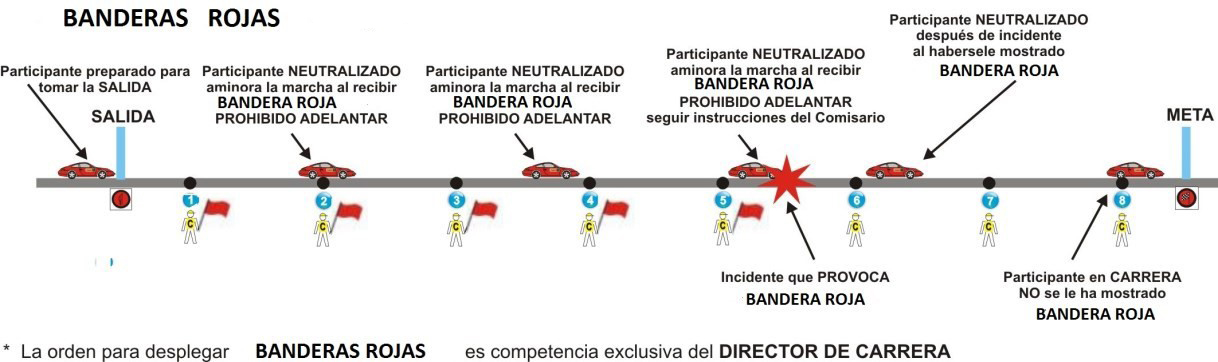 Los equipos a los que se muestre bandera roja deberán recudir su velocidad de forma inmediata, mantener esta velocidad reducida hasta el final del tramo cronometrado, estando preparados en todo momento para detenerse y siguiendo las instrucciones de los comisarios de ruta, miembros de los vehículos de seguridad y de los servicios de emergencias y rescate con los que se encuentren. La velocidad máxima que podrá alcanzar un equipo al que se le haya mostrado bandera roja dentro del tramo cronometrado no podrá exceder en ningún caso los 80 km/h. El Director de Carrera podrá hacer uso del sistema GPS para verificar que se cumple esta normativa. No respetar esta regla comportará una penalización a criterio de los Comisarios Deportivos.Los equipos tendrán la obligación de utilizar el sistema GPS para comunicar a Dirección de Carrera durante los primeros dos minutos de su detención el motivo de una parada mientras disputa un tramo, advirtiendo:AVERÍA – en caso de rotura o accidente leve que no requiera de asistencia sanitaria o antincendios (independientemente de que sea una detención momentánea o el abandono definitivo de la prueba).SOS – en caso de precisar asistencia de los equipos de emergencias y rescate.Si un equipo alcanza a otro equipo que precisa de atención sanitaria o antincendios tiene la obligación de detenerse a auxiliar, solicitando la ayuda a través de su propio sistema de GPS pulsando el SOS.No respetar esta regla comportará la penalización establecida en el anexo 1 de este reglamento, pudiéndose llegar a dar traslado al Comité de Disciplina de la FMA dependiendo de la gravedad de la situación.X.-	ITINERARIO HORARIOFECHAHORAACTOACTOLUGARLUGARLUGAR00/00/202316:00Apertura de inscripcionesApertura de inscripcionesDirección  Tlf -  faxe-mailDirección  Tlf -  faxe-mailDirección  Tlf -  faxe-mailDirección  Tlf -  faxe-mailDirección  Tlf -  faxe-mailDirección  Tlf -  faxe-mail00/00/2023Viernes20:00Cierre de inscripcionesCierre de inscripcionesDirección  Tlf -  faxe-mailDirección  Tlf -  faxe-mailDirección  Tlf -  faxe-mail00/00/2023Lunes20:00Publicación de inscritosPublicación de inscritoswebwebweb00/00/2023de  07:30a    09:00ENTREGA DE DOCUMENTACIONENTREGA DE DOCUMENTACIONENTREGA DE DOCUMENTACIONENTREGA DE DOCUMENTACIONlugar00/00/2023de  07:30a    09:00de 07:30a   07:45del 1 al  8 (o los 8 primeros inscritos)del 1 al  8 (o los 8 primeros inscritos)del 1 al  8 (o los 8 primeros inscritos)lugar00/00/2023de  07:30a    09:00de 07:45a   08:00del  9  al 17            (los 8 siguientes)del  9  al 17            (los 8 siguientes)del  9  al 17            (los 8 siguientes)lugar00/00/2023de  07:30a    09:00de 08:00a   08:15del 18  al  26          (los 8 siguientes)del 18  al  26          (los 8 siguientes)del 18  al  26          (los 8 siguientes)lugar00/00/2023de  07:30a    09:00de 08:15a  08:30del 27 al  35           (los 8 siguientes)del 27 al  35           (los 8 siguientes)del 27 al  35           (los 8 siguientes)lugar00/00/2023de  07:30a    09:00de 08:30a  08:45del 36 al  44           (los 8 siguientes)del 36 al  44           (los 8 siguientes)del 36 al  44           (los 8 siguientes)lugar00/00/2023de  07:30a    09:00de 08:45a   09:00del 44 al último    (el resto)del 44 al último    (el resto)del 44 al último    (el resto)lugar00/00/2023de  07:45a    09:45VERIFICACIONES TECNICASVERIFICACIONES TECNICASVERIFICACIONES TECNICASVERIFICACIONES TECNICASlugar00/00/2023de  07:45a    09:45de 07:45a   08:00del 1 al 6  (o los 6 primeros inscritos)del 1 al 6  (o los 6 primeros inscritos)del 1 al 6  (o los 6 primeros inscritos)lugar00/00/2023de  07:45a    09:45de 08:00a   08:15del  7 al 12         (los 6 siguientes)del  7 al 12         (los 6 siguientes)del  7 al 12         (los 6 siguientes)lugar00/00/2023de  07:45a    09:45de 08:15a  08:30del14 al 19         (los 6 siguientes)del14 al 19         (los 6 siguientes)del14 al 19         (los 6 siguientes)lugar00/00/2023de  07:45a    09:45de 08:30a  08:45del 20 al 26         (los 6 siguientes)del 20 al 26         (los 6 siguientes)del 20 al 26         (los 6 siguientes)lugar00/00/2023de  07:45a    09:45de 08:45a   09:00del 27 al 33         (los 6 siguientes)del 27 al 33         (los 6 siguientes)del 27 al 33         (los 6 siguientes)lugar00/00/2023de  07:45a    09:45de 09:00a  09:15del 34 al 39         (los 6 siguientes)del 34 al 39         (los 6 siguientes)del 34 al 39         (los 6 siguientes)lugar00/00/2023de  07:45a    09:45de 09:15a  09:30del 40 al 45         (los 6 siguientes)del 40 al 45         (los 6 siguientes)del 40 al 45         (los 6 siguientes)lugar00/00/2023de  07:45a    09:45de 09:30a   09:45del 45 al último   (el resto)del 45 al último   (el resto)del 45 al último   (el resto)lugar00/00/202300/00/202310:15Publicación deautorizados y BriefingPublicación deautorizados y BriefingPublicación deautorizados y Briefinglugarlugar00/00/202300/00/202310:30Salida primer participanteSalida primer participanteSalida primer participantelugarlugar00/00/202300/00/202300:00Llegada primer participanteLlegada primer participanteLlegada primer participantelugarlugar00/00/202300/00/202300:00Publicación de resultadosPublicación de resultadosPublicación de resultadoslugarlugar00/00/202300/00/202300:00Entrega de TrofeosEntrega de TrofeosEntrega de TrofeoslugarlugarTIPO LICENCIA / PERMISOS DEFINICIONEXPEDIDA PORPARTICIPACIÓNINTERNACIONALITD-R, ITC-R, ITD-RHRFEDARALLYES, RALLYSPRINT, TRAMOS CRONOMETRADOS, REGULARIDAD.PILOTO GRADO APARFEDARALLYES, RALLYSPRINT, TRAMOS CRONOMETRADOS, REGULARIDAD.PERMISO PILOTO GRADO APPARFEDARALLYES, RALLYSPRINT, TRAMOS CRONOMETRADOS, REGULARIDAD.LICENCIA AUTONÓMICA PILOTOTIPO PFEDERACION AUTONÓMICARALLYES, RALLYSPRINT, TRAMOS CRONOMETRADOS, REGULARIDAD.COPILOTO GRADO ACOARFEDARALLYES, RALLYSPRINT, TRAMOS CRONOMETRADOS, REGULARIDAD.PERMISO COPILOTO GRADO APCOARFEDARALLYES, RALLYSPRINT, TRAMOS CRONOMETRADOS, REGULARIDAD.LICENCIA AUTONOMICA COPILOTOTIPO COFEDERACION AUTONÓMICARALLYES, RALLYSPRINT, TRAMOS CRONOMETRADOS, REGULARIDAD.PILOTO GRADO BPBRFEDARALLYSPRINT, TRAMOS CRONOMETRADOS, REGULARIDAD.PILOTO GRADO B RESTRINGIDOPB/RESRFEDARALLYSPRINT, TRAMOS CRONOMETRADOS, REGULARIDAD.PERMISO PILOTO GRADO BPPBRFEDARALLYSPRINT, TRAMOS CRONOMETRADOS, REGULARIDAD.COPILOTO GRADO BCOBRFEDARALLYSPRINT, TRAMOS CRONOMETRADOS, REGULARIDAD.PERMISO COPILOTO GRADO BPCOBRFEDARALLYSPRINT, TRAMOS CRONOMETRADOS, REGULARIDAD.PILOTO GRADO B REGULARIDADPB/REGRFEDAREGULARIDADGRUPO/ CLASESFIAFIAFIAFIARFEDARFEDARFEDAFMAFMAFMAGRUPO/ CLASESNAR RCNacionalN+GTMClásicosLegend1Hasta
1.600 c.c.Hasta 
1.100 c.c.Nacional 3 > 1.600 c.c. Hasta 
1.000 c.c.2Hasta 
2.000 c.c.Hasta 
1.600 c.c.R1RC5Nacional 3 1.601 c.c. > 2.000 c.c. Hasta 
1.400 c.c.3Desde 
2.000 c.c. 2rmHasta 
2.000 c.c.R2RC4 Nacional 3 2.001 cc > 2.500 ccHasta 
1.600 c.c.4Desde
2.000 c.c.
4rmDesde 
2.001 c.c.
2rmS16.00KitCar>1.6R3 RC3Nacional 3 2.501 cc >Nacional 2Hasta 
2.000 c.c.5Desde 
2.001 c.c. 
4rmKitCar>1.6R4, R4 KIT,
R5, R-GT,
RRCRC1, RC2,
R-GTNacional
1, 4 y 5Desde 
2.000 c.c.
4rm TodosDesde
2.001 c.c. 6Todos 
+ 30 años 
de antig.7Todos entre
25 y 30 años
de antig.